LES PASSEJAÏRES DE VARILHES                    				  	 FICHE ITINÉRAIRETARASCON n° 185"Cette fiche participe à la constitution d'une mémoire des itinéraires proposés par les animateurs du club. Eux seuls y ont accès. Ils s'engagent à ne pas la diffuser en dehors du club."Date de la dernière mise à jour : 12 décembre 2020La carte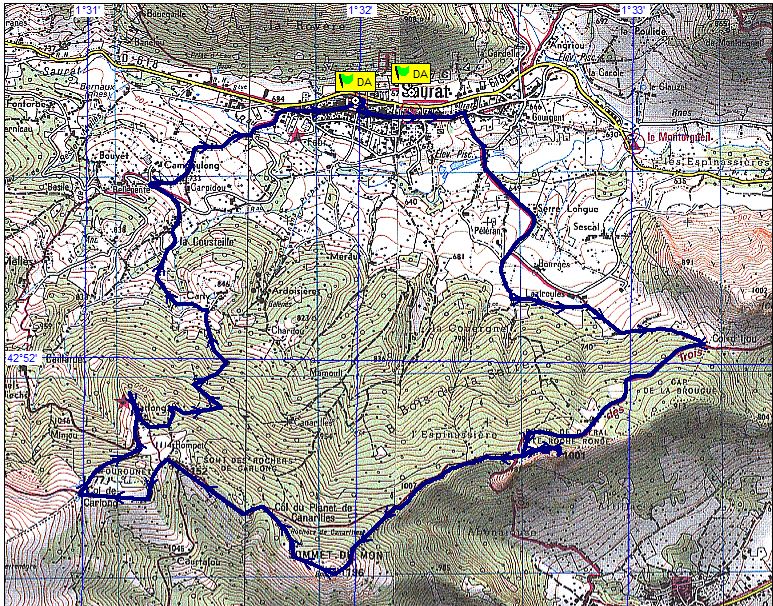 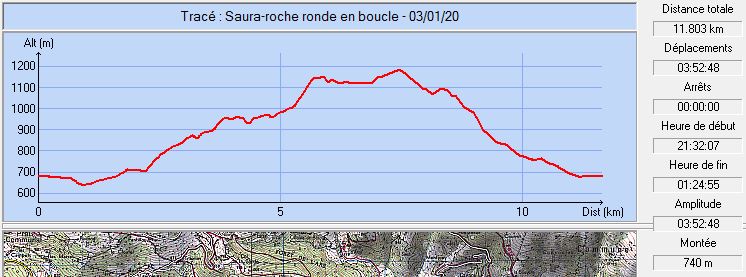 Commune de départ et dénomination de l’itinéraire : Saurat – Parking à la sortie du bourg à gauche à l’angle de la déviation et de la rue principale - Boucle par le Carlong, le sommet du Mont et la roche ronde depuis SauratDate, animateur(trice), nombre de participants (éventuel) :16.12.2009 – G. Crastre et P. Portet25.04.2010 – G. Crastre et P. Portet17.01.2016 – E. Labrousse – 5 participants22.01.2017 – E. Labrousse04.01.2018 – E. Labrousse – 6 participants (Reportage photos)L’itinéraire est décrit sur les supports suivants : Fiches randos éditées par la mairie de Saurat – Balade n° 10Site internet : https://ignrando.fr/fr/parcours/123647-promenade-sauratoiseTrace Openrunner 10703518Classification, temps de parcours, dénivelé positif, distance, durée :Randonneur – 6h00 – 750 m – 11,6 km – Journée           Indice d’effort   :   73    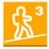 Balisage : Jaune jusqu’au col de Carlong, jaune et rouge du GRP jusqu’à l’embranchement pour le sommet du Mont, pas de balisage de part et d’autre du sommet du Mont avant de retrouver le GRP jusqu’au col d’Ijou ; jaune du Col d’Ijou à, l’arrivée.Particularité(s) : Site ou point remarquable :Le hameau de Carlong (Des ruines, deux maisons restaurées et le célèbre rocher)Le panorama depuis le col de CarlongLe panorama depuis le sommet du MontLa Roche ronde, les vestiges du château de Miramont et le panorama sur la vallée de La Courbière, le bassin de Tarascon et la haute chaîne Trace GPS : Oui Distance entre la gare de Varilhes et le lieu de départ : 30 kmObservation(s) : Il existe aussi une boucle passant par Le Carlong et la Roche Ronde partant de Bédeilhac (Fiche Tarascon n° 24).